КРУЖКИ. КЛУБЫ И СЕКЦИИ БЕГУНИЦКОГО ДОМА КУЛЬТУРЫ
Образцовая ИЗО и ДПИ студия«Китеж»от 6 до 16 летПН/СР/ПТДетский вокальный ансамбль
«Ягода»от 7 до 14 летВТ/ЧТ с 16-18 часовТеатральный кружок
«Страна чудес»от 10 до 14 летТанцевальный коллектив
«Виктория»Для взрослыхПН/СР/ПТТворческий семейный клуб^     «Мастерская Тети Наташи»Для детей и взрослых.по четвергам □ Импульс■ИМИЫ«Кристалл младшая» 7-10 лет ВТ/ЧТ«Кристалл средняя» 7-14 лет ВТ/ЧТ«Кристалл старшая» с 14 лет ВТ/ЧТ«Подготовительная» с 4-6 лет вт/чтКлуб для пенсионеров
«Мои года - Моё богатство»По Четвергам с 15 до 17Народный самодеятельный коллектив
хор русской песни«Малиновый звон»45+ ВТ/ЧТ с 18 до 20Волонтерская группа
«Импульс»Для подростков и молодежиСпортивные секцииБокс. Легкая атлетика. ФутболЛыжная секция вные секции:Кикбоксинг Бокс Легкая АтлетикаФутбол Лыжная секция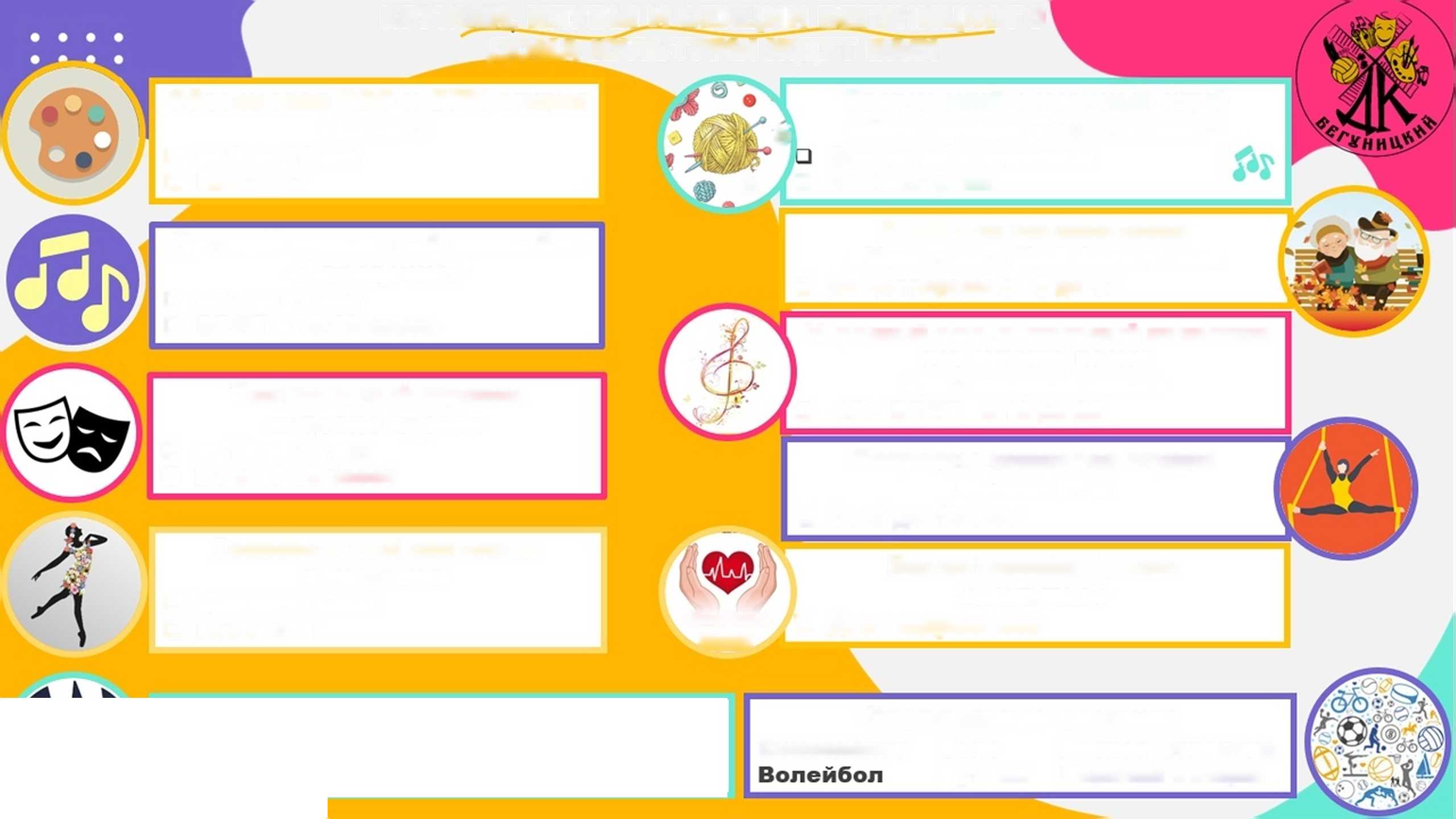 